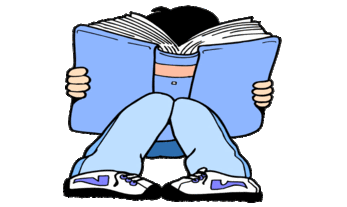 YEAR 3 HOME LEARNING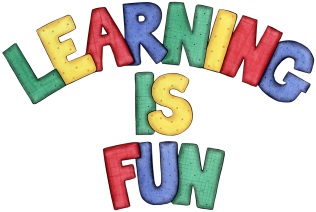 YEAR 3 HOME LEARNINGDate Set20/03/20Date Due25/03/20MathleticsThis week students learned about time as well as angles on shapes. Children should continue to practice their numeracy on the activities provided on matheletics.com. Every child has their username and passwords in their reading records.Spelling WritingThis week children will be focusing on these words:preparation      anonymous              station          enormous vibration generous       decoration       joyous   duration         ridiculousIn class we have been learning how to write and perform poems. This week we would like you to find any narrative poem of your choice and highlight its features using a key. For example, all similes can be highlighted red and all rhyming words can be highlighted blue. You need to look for the following:SimileAlliterationRhymeRepetition.Do you like the poem? Why? ReadingRecommended daily reading time:KS2 40 minutes.Home Learning ProjectGreekPlease go to Greek Class Blog for Greek Home LearningGreek Class - St Cyprian's Greek Orthodox Primary Academy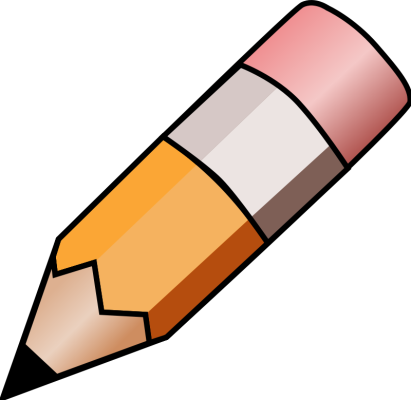 